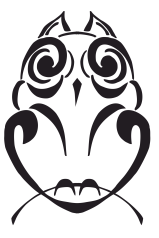 Základní škola Uhlířské Janovice, okres Kutná HoraTřebízského 268, 285 04 Uhlířské Janovice, IČO 75 032 911, IZO 102 226 776tel: 327 300 000, fax: 327 300 002, e-mail: zs@zsuj.cz, www.zsuj.czZPRÁVA ŠMP: čtvrtletní pedagogická rada 14. 11. 2014Řešené případyVulgární vyjadřování na sociálních sítích	žáci 7. ročníkuPrevence – bezpečný internetZásady:Používat zabezpečený počítač, notebook,mobil 	(aktualizovat)Instalovat pouze ověřené a známé programy	(neotvírat programy, které neznám, podezřelé mailové adresy)nesdělovat žádné osobní  informace 	(jméno, příjmení, bydliště, škola, datum narození, rodné číslo, tel. číslo, heslo,PIN…)silné heslo		( 8 znaků –velká a malá písmena, číslo a nespecifický znak, nikomu ho nesdělovat)informace nepřeceňovat, nešířit dál	(možná nepravdivost informací, neověřené inf., např. trestný čin šíření poplašné zprávy, pomluva…)komunikovat ve virtuálním světě	efektivně (netrávit všechen volný čas)	cíleně (jen s tím, s kým chci já a koho bezpečně znám)	nevhodnou komunikaci vždy včas ukončit	neposílat intimní fotografie, videa  (trestný čin – do 18 let nemohu zaslat erotické foto)	nepoužívat webovou kameru s neznámou osobou (možnost nahrávání)	informace jsou ve virtuální komunikaci přístupné všem, šíří se, nejdou jednoduše smazat (žijí vlastním životem od chvíle jejich zveřejnění)	chovat se vždy tak, abych svými činy neubližoval jinému a zároveň chránil sám sebeŠikana: kyberšikana 		odehrává se prostřednictvím virtuální komunikacekyberstalking		opakované obtěžování adresátakybergrooming		vzbudit důvěru a přinutit k osobnímu setkáníflaming			urážlivé a zesměšňující napadání obětisexting			zasílání textů  a obrázků, videí se sexuální tematikouphishing	podvodné vylákání hesel a dalších přihlašovacích informací od adresáta, např. otevřením nastraženého mailu od fiktivní banky, apod.sniffing	odposlech komunikace (hrozí i zcizení virtuální identity, vaším jménem může být páchána trestná činnost)hoax	šíření poplašné, nebo i řetězové zprávy (jste vyzváni k reakci, pak hrozí i navštívení stránek s virem, odhalení osobních údajů a okruhu vašich přátel, adresy využívány k spamu…)hacking	nabourávání se do cizího zabezpečeného systémucracking	odstranění technologické ochrany programu (porušování autorských práv)skiming	rizika spojená s platební kartou (kartu nedávat z ruky, chránit si pin)zdravotní  rizika:	tělesný vývojzdravotní obtížepsychické problémy netolismus  (závislost  na virtuální realitě a ztráta reálného vnímání světa)omezenost smyslového vnímánínižší schopnost „čtení“ neverbální komunikacevyšší agresivita v on-line komunikacisnižování prahu bolestizažívací a spánkové obtížepokles fyzické kondicesociální rizika		ztráta přátel a sociálních vazeb	zkreslené vnímání reality	využívání herních schémat při řešení běžných situací	necitlivost a neochotadoporučení - rodiče :vzdělávat se a být informován v oblasti IT kontrola vyplnění profilubrát ohled na věk dítětezabezpečit počítač – např. erotické stránkysledovat čas, který dítě tráví u počítačesledovat varovné signály a vnímat změny v chování (náladovost, výměna přátel, stravovací návyky, osamocenost…)vštěpovat dítěti zásady bezpečného internetunácvik jednoduchých dovedností (jak reagovat, když…)komunikovat s dítěteminformovat dítě o možnostech páchání trestných činů při virtuální komunikaci 	( dítě může být pachatel i oběť)trestné činy 		poškození a zneužití záznamu na nosiči informací			mravnostní 			porušování autorských práv			šikana (viz výše)hledat pomoc v případě potřeby (nezlehčovat situaci, nestydět se …)pomoc:	rodičovská linka 	840111234	linka bezpečí		116111	http://chat.linkabezpeci.cz	pomoc@linkabezpeci.cz	www.napisnam.cz	Policie ČR 158	http://aplikace.policie.cz/hotline/	www.horkalinka.cz	hlášení nevhodného či nezákonného obsahu na internetu	Mgr. Lenka ŠvarcováŠMPUhlířské Janovice 14. 11. 2014ZPRÁVA ŠMP: pololetní pedagogická rada 23. 1. 2015Řešené případyStudijní neprospěch a výchovná opatření: 	Milan Kraka, 6.B	zapomínání pomůcek, trávení volného času, školní dotazník pro PPPPřipravované akce:Den středoškolákem:	28. 1. 2015	 příprava akce  pro žáky 9. roč. ve spolupráci s VOŠ, SPŠ a OA ČáslavPrevence 1. stupeň:	9. 2. 2015	hudební program „Klikni myší“ prevence  kyberšikany  ve spolupráci se spolkem Kozel Prevence Bezpečný internet:	jak komunikovat ve virtuálním světě	pro žáky 8. a 9. roč. ve spolupráci se SRPDŠ	Mgr. Lenka ŠvarcováŠMPUhlířské Janovice 23. 1. 2015ZPRÁVA ŠMP: čtvrtletní  pedagogická rada 17. 4. 2015ŘEŠENÉ PŘÍPADY:Studijní neprospěch a výchovná opatření: Záškoláctví: 	Zdeňka Páralová	6. B	neomluvené hodiny		Jan Douda		6. B	neomluvené hodiny 29Kouření ve škole a prodej cigaret: 	David Horáček		8. B					Josef Provazník		8. B					Kristýna Křivohlavá	8. BKristýna Nováková	8. BMilan Kraka		6. BKateřina Březinová	7. BNikola Schmelzerová	7. CVulgární vyjadřování vůči vyučujícím:	Kristýna Křivohlavá	8. B	Kristýna Nováková	8. BŽádost o dotaci: 	„On – line bez obav“Příprava celoročního projektu prevence kyberšikany, vyučující – řešení konfliktuPřipravované akce:Prevence 7. - 9. ročník:	vzdělávací seminář pro pedagogyzdravý životní styl, zdravotní výchova a dopravní výchovaL. ŠvarcováPrevence Bezpečný internet:	jak komunikovat ve virtuálním světě	pro žáky 8. a 9. roč. ve spolupráci se SRPDŠ 				13. 14. 5. 2015						Mgr. Lenka Švarcová ŠMPUhlířské Janovice 17. 4. 2015ZPRÁVA ŠMP  ŠMP  od 17. 4. 2015 do 12. 6. 2015ŘEŠENÉ PŘÍPADY:PAVEL RIBÁR – zajištění alkoholu ve škole (opakované přinesení alkoholu do školy a konzumace ve škole, nabízení spolužákům)ŠTĚPÁN VLACH – přinesení alkoholu do školy a jeho konzumace, nabízení spolužákůmMILAN KRAKA - přinesení alkoholu do školy a jeho konzumace, nabízení spolužákům		Ohrožení spolužáků nebezpečným chováním – zapalování alkoholu na lavici ve třídě mezi spolužákySpolupráce s třídními učiteli a rodiči v případech:ANEŽKA SOCHŮRKOVÁ – chování vykazující znaky šikany (prověření situace)NIKOL MIŘÁTSKÁ- chování vykazující znaky šikany (prověření situace, řešeno třídní učitelkou)TOMÁŠ BALUS-výroba časopisu s nevhodným obsahem za účelem prodejeKRISTÝNA  BOŘKOVÁ, DOMINIKA BOŘKOVÁ - chování vykazující znaky šikany (prověření situace)MATĚJ VAVŘINEC ŠICH – jednání v afektu neúměrné situaci a věku (informace rodičům)KAREL HUDEC – sledován pro psychické obtížePřípady předané OSPODuJAN DOUDA - záškoláctvíZDEŇKA PÁRALOVÁ - záškoláctvíMgr. Lenka ŠvarcováŠMPUhlířské Janovice 12. 6. 20152014/2015název akcenáplňtřída garantBeseda s Policií ČR. 1.A,BPrvní pomoc, obvazová technika 3.roč., 2.ročM. BarešováBeseda - 1.pomoc8. ročMUDr. Karla Nešporová Přednáška o zdravé výživě - sýry5. Roč, ŠDpí. KopeckáZuby prevence1.,2.,3. roč.pí. BohatcováHasiči4.ročDrogy – přednáška4.ročL. MastíkováHasík2. roč.Specializační studiumL. ŠvarcováBezpečný internetrizika virtuální komunikacerodiče, učiteléPhDr. et Mgr. J. Traxler Metodické setkání VP a ŠMPJ. MichalicováPreventivní besedajak mít přátele,oslovení neznámým3. a 5.  ročDopravní výchovaškolení učitelé2014/15název akcenáplňtřídadatumTřídní schůzky rodičů1. stupeň20. 11. 2014Třídní schůzky rodičůPrevence – vulgární vyjadřování na sociálních sítích2. stupeň18.  11. 2014Vánoční tvoření2. stupeň26. 11. 2014Vánoční vyrábění s rodičiŠkolní družina27. 11. 2014Vánoční jarmark28. 11. 2014Světový den dětíSpolupráce s MC Uhlíček1. roč.2. 12.2014Vánoční noc ve škole6.A, 6.B, 7.A, 7.B, 7.C, 2.A, 2.B, 8.BDopravní výchovaŠkolení pedagogů3. 12. 2014Jak křesťané slaví VánoceKomunitní centrum7.A,B,C15. 12. 2014Adventní koncertKostel sv AloiseČervánek16. 12. 2014Vánoční setkávání - projektSpolupráce 1. a 2. stupeň a ZŠ praktická9.A, 1.roč. ZŠ praktická17. 12. 2014Zimní lyžařský výcvikový kurz7.roč.3. 1. 2015 – 10. 1. 2015 Vysoké nad Jizerou17. 1. 2015 – 24. 1. 2015 Strážné2014/15název akcenáplňtřídadatumVýchovně preventivní koncertnebezpečí na počítači  Klikni myší1.stupeň9. 2. 2015PREVENCE RIZIKOVÉHO SEXUÁLNÍHO CHOVÁNÍ školeníškoleníL. Švarcová25. 2. 2015Problematika užívání drog a její prevence prevence4. ročník12. 2. 2015Praktický nácvik dopravní výchovy pro žáky prvních třídpřipraví žáci 3.B1. ročník20. 3. 2015Komunitní centrumVelikonoce  4., 7.ročník23. 3. 201530. 3. 2015první pomocPaní Jana Semanskápřednáška 1. ročník23. 3. 2015Na startu mužnosti- prevence: vztahy, puberta, pohlavní dozrávání, životospráva, hygiena6. ročník23. 3. 2015Dospívám aneb život plný změn- prevence: vztahy, puberta, životospráva, menstruace, hygiena6. ročník23. 3. 2015Pohled do zrcadla aneb jak se vidím Jáprevence:poruchy příjmu potravy7. ročník23. 3. 2015Noc s Andersenemmezinárodní akcespolupráce s městskou knihovnouprevence1. B, 6. B27. – 28. 3. 2015PPP Kutná Hora – supervizeJ. Michalicová31.3.20152014/15NÁZEV AKCENÁPLŇTŘÍDA"Vezmi do ruky pastelky aneb přines radost do školky"Žáci od 6. do 9. ročníku se společně podíleli při hodinách VV a VČ na výrobě omalovánek pro místní mateřskou školu.Duben 2015Dopravní hřištěŠD24. 4. 2015Hasík2.A,B,C11. 5. 2015Bezpečně na internetuPrevence kyberšikany7.B, 8.A,B, 9.A,B13. -14. 5. 2015Světová náboženství9.A,B9. 6. 2015ŠKOLENÍVyučujícíPrevence 7. -9. ročníkvzdělávací seminář pro pedagogyzdravý životní styl, zdravotní výchova a dopravní výchovaL. Švarcová19. 4. 2015Specializační studiumL. Švarcová15.5.2015ŠkoleníDopravní výchova - PrahaL. KratochvílL. KratochvílováM. Králová25. 5. 2015KonferencePreventivní cestou necestouvzdělávací seminář pro pedagogyzdravý životní styl, zdravotní výchova a dopravní výchovaL. Švarcová4. – 5. 6. 2015Školeníschůzka školních metodiků prevenceL. Švarcová19. 6. 2015